ПОСТАНОВЛЕНИЕ ШУÖМО внесении изменений в постановление администрации муниципального района «Печора» от 22.11.2019 № 1488  	1. Внести в постановление администрации муниципального района «Печора» от 22.11.2020 № 1488  «Об утверждении реестра мест (площадок) накопления твердых коммунальных отходов на территории муниципального образования муниципального района «Печора»  следующие изменения:	1.1. В приложении к постановлению добавить: позицию № 230;	1.1.1. Графу 3 позиции 230 изменить данные о технических характеристиках мест (площадок) накопления ТКО: «покрытие бетонная плита, количество контейнеров-3 объем 0,65 куб.м, цвет серый для ТКО; цвет синий-для картона и бумаги; цвет желтый-для пластмассы и полиэтилена».	1.2. В приложении к постановлению добавить: позицию № 231;	1.2.1. Графу 3 позиции 231 изменить данные о технических характеристиках мест (площадок) накопления ТКО: «покрытие бетонная плита, количество контейнеров-3 объем 0,65 куб.м, цвет серый для ТКО; цвет синий-для картона и бумаги; цвет желтый-для пластмассы и полиэтилена».	2. Настоящее постановление вступает в силу со дня его подписания и подлежит размещению на официальном сайте муниципального образования муниципального района «Печора».И.о. главы муниципального района -                                                                руководителя администрации                                                                       А.Ю.КанищевАДМИНИСТРАЦИЯ МУНИЦИПАЛЬНОГО РАЙОНА  «ПЕЧОРА»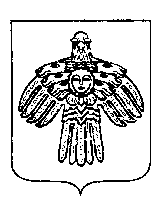 «ПЕЧОРА» МУНИЦИПАЛЬНÖЙ РАЙОНСА АДМИНИСТРАЦИЯ« 20 » мая 2021 г. г. Печора  Республика Коми                         № 521      